Об обеспечении безопасности людей на водных объектах Яльчикского сельского поселенияЯльчикского района в осенне- зимний период  2019/2020 годов	В соответствии  с Федеральными законами от 21 декабря . № 68-ФЗ «О защите населения и территорий от чрезвычайных ситуаций природного и техногенного характера», от 6 октября . № 131-ФЗ «Об общих принципах организации местного самоуправления в Российской Федерации»,  постановлением Кабинета Министров Чувашской Республики от 26 мая . № 139  «Об утверждении Правил охраны жизни людей на водных объектах в Чувашской Республике», Указанием  Кабинета Министров Чувашской Республики от 12.09.2019г. № 17 «Об обеспечении безопасности людей на водных объектах Чувашской   Республики   в   осеннее - зимний  период  2019/2020  года»  и  в целях обеспечения   безопасности  людей на   водных   объектах   Яльчикского сельского поселения  в осеннее - зимний    период  2019- 2020  года   администрация Яльчикского сельского поселения Яльчикского района ПОСТАНОВЛЯЕТ:1.Назначить должностным лицом администрации Яльчикского сельского поселения Яльчикского района, ответственным за обеспечение безопасности на водных объектах, Левую Ольгу Владимировну – заместителя главы  Яльчикского сельского поселения2. Рекомендовать руководителям предприятий, организаций и учреждений, расположенных на территории Яльчикского сельского поселения:организовать в установленном порядке выполнение мероприятий по обеспечению безопасности людей на водных объектах подведомственных территорий в зимний период  2019/2020 годов;назначить лиц, ответственных за обеспечение безопасности на водных объектах  подведомственных территорий;организовать через сходы граждан и  местные средства массовой информации разъяснительно – профилактическую работу по правилам безопасного поведения людей на воде в осенне-зимний период,  о порядке действий населения  в случае чрезвычайных ситуаций на водных объектах;совместно с  руководителями сельскохозяйственных предприятий, организаций, имеющих  на балансе  гидротехнические сооружения,  организовать мероприятия по общему осмотру гидротехнических сооружений  с целью выявления и устранения дефектов;провести на водных объектах сельских поселений, снижение уровня воды до особой отметки;организовать проведение инструкторско - методических занятий  на местах по отработке вопросов охраны жизни людей на льду (воде) во время ледостава;разработать план взаимодействия сил и средств в случае возникновения чрезвычайных ситуаций и происшествий на водных объектах поселений.Определить:а) потенциально опасные участки водоемов и обозначить их соответствующими знаками;б) специальные места для массового лова рыбы рыболовами любителями;в) при необходимости оборудовать места ледовых пеших переправ в соответствии с Правилами охраны жизни людей на воде в Чувашской Республике и требованиями руководящих документов.           3.Рекомендовать руководителям учреждений, организаций, предприятий независимо от форм собственности организовать проведение занятий на местах по отработке вопросов охраны жизни людей на льду (воде) во время ледостава. 4. Директорам  МБОУ «Яльчикская СОШ»,  МБОУ «Байдеряковская ООШ» и заведующим МБДОУ ДС «Солнышко», «Шевле», «Чебурашка», «Илем»: разработать и утвердить  план мероприятий по обеспечению безопасности детей на водных объектах Яльчикского сельского поселения Яльчикского района в осенне-зимний период  2019/2020 годов;организовать проведение профилактических мероприятий «Осторожно, тонкий лед!»;активизировать разъяснительную работу среди учащихся, воспитанников и родителей.          5. Заместителю главы сельского поселения Левой О.В. организовать публикации на сайте сельского поселения  материалов по доведению Правил охраны жизни людей на воде, утвержденных постановлением Кабинета Министров Чувашской Республики от 26.05.2006г.№139.         	6. Контроль за исполнением настоящего постановления оставляю за собой.  Глава Яльчикского сельского поселенияЯльчикского района                                                                   А.Г.Смирнова                 Чёваш РеспубликиЕлч.к район.Елч.к ял поселений.надминистраций.ЙЫШЁНУ 2019 =? октябр.н 18- м.ш. №140 Елч.к ял.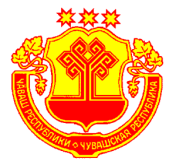 Чувашская РеспубликаЯльчикский районадминистрацияЯльчикскогосельского поселенияПОСТАНОВЛЕНИЕ«18» октября  2019 г.  №140село  Яльчики